Juillet 2024Juillet 2024Juillet 2024Juillet 2024Juillet 2024Juillet 2024Juillet 2024Juillet 2024DimancheLundiMardiMercrediJeudiVendrediVendrediSamediArgent de poche    Apporter lunch froid     Répit Régulier    Répit Plus      Camp de jour            Marche longtemps  Transport par l’APHP  Accessibilité     répit mixte  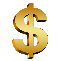 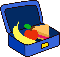 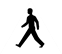 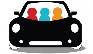 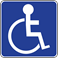 Argent de poche    Apporter lunch froid     Répit Régulier    Répit Plus      Camp de jour            Marche longtemps  Transport par l’APHP  Accessibilité     répit mixte  Argent de poche    Apporter lunch froid     Répit Régulier    Répit Plus      Camp de jour            Marche longtemps  Transport par l’APHP  Accessibilité     répit mixte  Argent de poche    Apporter lunch froid     Répit Régulier    Répit Plus      Camp de jour            Marche longtemps  Transport par l’APHP  Accessibilité     répit mixte  Argent de poche    Apporter lunch froid     Répit Régulier    Répit Plus      Camp de jour            Marche longtemps  Transport par l’APHP  Accessibilité     répit mixte  Argent de poche    Apporter lunch froid     Répit Régulier    Répit Plus      Camp de jour            Marche longtemps  Transport par l’APHP  Accessibilité     répit mixte  678910111212131415161718191920 Aquarium de Québec189 rue Dupont11h30-16h00                23$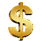 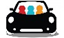 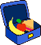 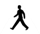 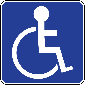 141516171820 Aquarium de Québec189 rue Dupont11h30-16h00                23$212223242526262721222324252728293031Août 2023Août 2023Août 2023Août 2023Août 2023Août 2023Août 2023Août 2023DimancheLundiMardiMercrediJeudiVendrediVendrediSamediArgent de poche                Apporter lunch froid                        Répit Régulier                      Répit Plus                   Camp de jour         Marche longtemps  Accessibilité Transport par l’APHP      répit mixte   
Argent de poche                Apporter lunch froid                        Répit Régulier                      Répit Plus                   Camp de jour         Marche longtemps  Accessibilité Transport par l’APHP      répit mixte   
Argent de poche                Apporter lunch froid                        Répit Régulier                      Répit Plus                   Camp de jour         Marche longtemps  Accessibilité Transport par l’APHP      répit mixte   
Argent de poche                Apporter lunch froid                        Répit Régulier                      Répit Plus                   Camp de jour         Marche longtemps  Accessibilité Transport par l’APHP      répit mixte   
Argent de poche                Apporter lunch froid                        Répit Régulier                      Répit Plus                   Camp de jour         Marche longtemps  Accessibilité Transport par l’APHP      répit mixte   
Argent de poche                Apporter lunch froid                        Répit Régulier                      Répit Plus                   Camp de jour         Marche longtemps  Accessibilité Transport par l’APHP      répit mixte   
Argent de poche                Apporter lunch froid                        Répit Régulier                      Répit Plus                   Camp de jour         Marche longtemps  Accessibilité Transport par l’APHP      répit mixte   
Argent de poche                Apporter lunch froid                        Répit Régulier                      Répit Plus                   Camp de jour         Marche longtemps  Accessibilité Transport par l’APHP      répit mixte   
12231345678991045678101112131415161617 Épluchette de Blé d’inde                                   Au 48 boul. Notre-Dame, Pont-Rouge                   10h à 15h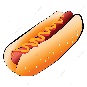 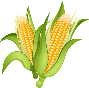 3$111213141517 Épluchette de Blé d’inde                                   Au 48 boul. Notre-Dame, Pont-Rouge                   10h à 15h3$ 18192021222223242526272829293031